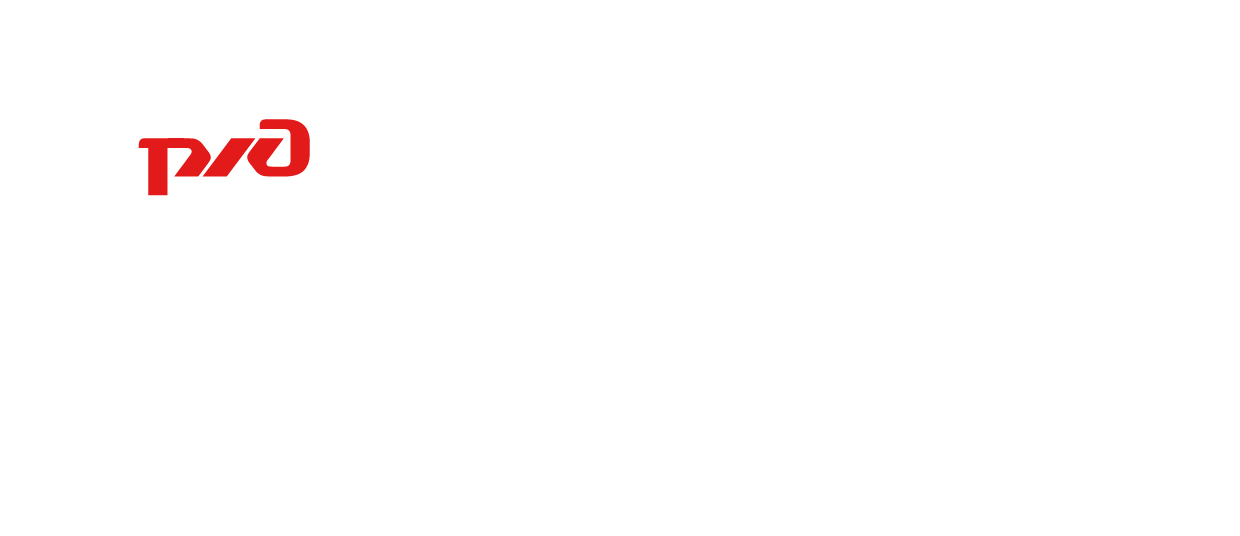 С уважением,Начальник отдела материаловСамарской ДМТО								В.С.ГлумовИсп. Котикова Т.А.., отдел материалов(846) 303-96-80ФИЛИАЛ ОАО «РЖД»РОСЖЕЛДОРСНАБСАМАРСКАЯ ДИРЕКЦИЯ МАТЕРИАЛЬНО-ТЕХНИЧЕСКОГО ОБЕСПЕЧЕНИЯ ул. Мостовая, 15,                                                        г. Самара, 443036,  (846) 303-96-01,  (846) 303-85-91www.rzds.kbsh.ru«___» _______________ г.  №___________На № _____________  от ______________О запросе коммерческого предложенияНаименование продукцииМарка, № ЧертежаГост, ТУСорт, РазмерЕИ закупкиКоличествоПЛИТА ЭЛЕКТРИЧЕСКАЯ ДВУХКОНФОРОЧНАЯОЛИВИЯ-2П2КВТшт1ПЕЧЬ МИКРОВОЛНОВАЯHERMES TECHNICS HT-MW305M20Л 700ВТ СОЛО ЭЛЕКТРОННОЕ УПРАВЛЕНИЕ ЗЕРКАЛЬНАЯ ПАНЕЛЬ БЫСТРАЯ РАЗМОРОЗКАшт34ПЕЧЬ МИКРОВОЛНОВАЯHERMES TECHNICS HT-MW105L20Л 700ВТ СОЛО МЕХАНИЧЕСКОЕ УПРАВЛЕНИЕ БЕЛЫЙ БЫСТРАЯ РАЗМОРОЗКАшт30ВОДОНАГРЕВАТЕЛЬ ЭЛЕКТРИЧЕСКИЙ НАКОПИТЕЛЬНЫЙARISTON ABS PRO R150V1,8КВТ 150Л 220В 450X480Х1338 41КГшт1ЧАЙНИК ЭЛЕКТРИЧЕСКИЙHERMES TECHNICS HT-EK305M1,7Л 2,0-2,4КВТ МЕТАЛЛИК С УКОРОЧЕННОЙ РУЧКОЙшт11ЧАЙНИК ЭЛЕКТРИЧЕСКИЙHERMES TECHNICS HT-EK105L1,7Л 2,4КВТшт2ЭЛЕКТРОКОНВЕКТОР УНИВЕРСАЛЬНЫЙ НАСТЕННО-НАПОЛЬНЫЙЭВУБ-1,51,5КВТ 220Вшт10ТЕПЛОВЕНТИЛЯТОР ЭЛЕКТРИЧЕСКИЙTIMBERK TFH T15DDM750/1500ВТ 220/230В 160Х205Х140 1,18КГшт1ПУШКА ТЕПЛОВАЯСФО-3НТУ 3442-011-12589972-2001220В 3КВТ 400М3/ЧАС 287Х201Х315шт16ОБОГРЕВАТЕЛЬ БЫТОВОЙ ЭЛЕКТРИЧЕСКИЙЭВУБ-2,02КВТ 220В 1095Х405Х80 8КГшт19СУШИЛКА ДЛЯ РУК ЭЛЕКТРИЧЕСКАЯHERMES TECHNICS HT-HD105L2КВТ 220В 240Х230Х250шт30УДЛИНИТЕЛЬ ЭЛЕКТРИЧЕСКИЙCAMELION SR-SL30М, 4РОЗЕТКИ, 220Вшт2УСТРОЙСТВО ЗАРЯДНОЕGP POWER BANK V800C(PB80GS)НА 4 АККУМУЛЯТОРАшт2ДЫМОУЛОВИТЕЛЬ С РЕГУЛИРУЕМЫМ УГЛОМ НАКЛОНА И УГОЛЬНЫМ ФИЛЬТРОМАКТАКОМ АТР-701516ВТ 1,07М3/МИН 67Х101Х182шт3ВЕСЫ НАПОЛЬНЫЕSUPRA BSS-4061 WHITE120/1КГ130КГ/0,1КГ 280Х280Х30 1,2КГ БЕЛЫЙшт1ЧАСЫ КВАРЦЕВЫЕ НАСТЕННЫЕ В ДЕРЕВЯННОМ КОРПУСЕSCARLETT SC-33C300Х300Х25шт20ФОТОАППАРАТ ЦИФРОВОЙNIKON COOLPIX A1016,1МПИКС 4608Х3456 ZOOM-5X, SD, 2,7ДЮЙМА LCD, 59Х96Х29, 160Г ЧЕРНЫЙшт17ФОТОАППАРАТ ЦИФРОВОЙCANON DIGITAL IXUS 16020МПИКС ZOOM 8X 0,8КАДРОВ/СЕК ВИДЕО 1280Х720 95X54X22 127Гшт1ТЕРМОПОТ ЭЛЕКТРИЧЕСКИЙROLSEN RLT-50055Л 750ВТшт8ЧАЙНИК ЭЛЕКТРИЧЕСКИЙHERMES TECHNICS HT-EK205M1,7Л 2,0-2,4КВТ МЕТАЛЛИКшт32ЧАЙНИК ЭЛЕКТРИЧЕСКИЙHERMES TECHNICS HT-EK405L2,0Л 2,0-2,4КВТ МЕТАЛЛИКшт53УТЮГ ЭЛЕКТРИЧЕСКИЙSUPRA IS-05001700ВТ, КЕРАМИКА,ПАРОВОЙ УДАР, СЕТЕВОЙ ШНУР С ШАРНИРНЫМ КРЕПЛЕНИЕМшт16УТЮГ ЭЛЕКТРИЧЕСКИЙ ПАРОВОЙPHILIPS GC4415/022400ВТ 40Г/МИНшт2ОТПАРИВАТЕЛЬ ВЕРТИКАЛЬНЫЙ ЭЛЕКТРИЧЕСКИЙPHILIPS GC670/052,1Л 1800ВТ 220-240Вшт1УТЮГ ЭЛЕКТРИЧЕСКИЙ ПАРОГЕНЕРАТОРBOSCH TDS373118P3100ВТ, ПОСТОЯННЫЙ ПАР-120Г/МИН, ПАРОВОЙ УДАР-320Г/МИН,1,4Л,230Х290Х390,4,7КГшт2ВОЗДУХОДУВКАHITACHI RB40SA550ВТ 3,8М3/МИН 16000ОБ/МИН 5,5КПАшт1ПЫЛЕСОСHERMES TECHNICS HT-VC20002200ВТшт4ПЫЛЕСОС АВТОМОБИЛЬНЫЙPHANTOM PH200512В 100ВТ 0,97КГшт1ХОЛОДИЛЬНИК ДВУХКАМЕРНЫЙINDESIT SB200233/108Л T=-18С 600Х665Х2020 БЕЛЫЙшт1ХОЛОДИЛЬНИК ДВУХКАМЕРНЫЙINDESIT SB185235/104Л T=-24С 600Х665Х1850 БЕЛЫЙшт4ХОЛОДИЛЬНИК АВТОМОБИЛЬНЫЙEZETIL E1616Л 12В 320Х260Х400 2,9КГ СИНИЙшт1КОНДИЦИОНЕР НАСТЕННЫЙ (СПЛИТ-СИСТЕМА) С ПУЛЬТОМ УПРАВЛЕНИЯHERMES TECHNICS HT-RIO-072,18КВТ/2,35КВТ 220Вшт5КОНДИЦИОНЕР НАСТЕННЫЙ (СПЛИТ-СИСТЕМА) С ПУЛЬТОМ УПРАВЛЕНИЯHERMES TECHNICS HT-SOCHI-247,03КВТ/7,18КВТ 220Вшт3КОНДИЦИОНЕР НАСТЕННЫЙ (СПЛИТ-СИСТЕМА) С ПУЛЬТОМ УПРАВЛЕНИЯHERMES TECHNICS HT-SOCHI-185,28КВТ/5,42КВТ 220Вшт1КОНДИЦИОНЕР НАСТЕННЫЙ (СПЛИТ-СИСТЕМА) С ПУЛЬТОМ УПРАВЛЕНИЯHERMES TECHNICS HT-RIO-123,24КВТ/3,5КВТ 220Вшт6ФИЛЬТР ОЧИСТКИ ВОДЫАКВАФОР В100-5шт12ЭЛЕКТРОМЕГАФОНHY 1501F15ВТ ДО 800М 8ХАА D=200 L=350 1,1КГшт3ТЕЛЕВИЗОР ЖИДКОКРИСТАЛЛИЧЕСКИЙPHILIPS 32PHT400132ДЮЙМА 1366Х768 720P HD DVR USB 2Х8ВТ 732Х472Х183 4,5КГшт3